Об утверждении схемы размещениянестационарных торговых объектовна территории города  КанскаВ целях упорядочения размещения нестационарных торговых объектов на территории города Канска, в соответствии с Федеральными законами от 06.10.2003 № 131-ФЗ «Об общих принципах организации местного самоуправления в Российской Федерации», от 28.12.2009 № 381-ФЗ «Об основах государственного регулирования торговой деятельности в Российской Федерации», приказом министерства сельского хозяйства и торговли Красноярского края от 27.09.2018 № 555-о «Об установлении порядка разработки и утверждения схемы размещения нестационарных торговых объектов органами местного самоуправления муниципальных образований Красноярского края», руководствуясь статьями 30, 35 Устава города Канска, ПОСТАНОВЛЯЮ:1.Утвердить схему размещения нестационарных торговых объектов на территории города Канска согласно приложению к настоящему постановлению. 2.Признать утратившими силу с 01.01.2022 г.: Постановление администрации г. Канска от 29.12.2016 г. № 1445;Постановление администрации г. Канска от 26.03.2021 г. № 239;Постановление администрации г. Канска от 23.10.2019 г. № 1010;Постановление администрации г. Канска от 10.10.2019 г. № 967;Постановление администрации г. Канска от 11.03.2019 г. № 183;Постановление администрации г. Канска от 29.12.2017 г. № 1277;Постановление администрации г. Канска от 25.09.2017 г. № 851;Постановление администрации г. Канска от 08.08.2017 г. № 683;Постановление администрации г. Канска от 15.06.2017 г. № 529;Постановление администрации г. Канска от 24.04.017 г. № 388;Постановление администрации г. Канска от 28.03.2017 г. № 273.3.Ведущему специалисту отдела культуры администрации г. Канска Н.А. Нестеровой разместить настоящее постановление на официальном сайте администрации города Канска в сети Интернет и опубликовать в официальном печатном издании «Канский вестник».4.Управлению градостроительства администрации г. Канска представить в министерство сельского хозяйства и торговли Красноярского края схему размещения нестационарных торговых объектов на территории города Канска в десятидневный срок после утверждения.5.Контроль за исполнением настоящего постановления возложить на заместителя главы города Канска по экономике и финансам Е.Н. Лифанскую, заместителя главы города по общим вопросам С.В. Обверткину.6.Постановление вступает в силу с 01.01.2022 и действует до 01.01.2027. Глава города Канска                                                                         А.М. БересневПриложениек  постановлению администрации г. Канска№ 1171 от  22.12 2021Схема 
размещения нестационарных торговых объектов, расположенных на территории города Канска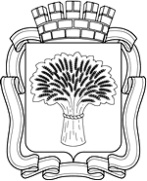 Российская Федерация                                                                             Администрация города Канска
Красноярского краяПОСТАНОВЛЕНИЕРоссийская Федерация                                                                             Администрация города Канска
Красноярского краяПОСТАНОВЛЕНИЕРоссийская Федерация                                                                             Администрация города Канска
Красноярского краяПОСТАНОВЛЕНИЕРоссийская Федерация                                                                             Администрация города Канска
Красноярского краяПОСТАНОВЛЕНИЕ22.12.2021 г.№1171№ п/пТип объектаАдресный ориентир расположения нестационарных торговых объектовКол-во нестационарных торговых объектов по каждому адресному ориентируПлощадь земельного участка, здания, строения, сооружения или их части, занимаемую нестационарным торговым объектамПлощадь торгового объектаВид деятельности  (торговля продовольственными или  товары, непродовольственными товарами, общественное питание), специализация нестационарного торгового объектаИнформация о собственнике земельного участка, здания, сооружения на котором расположен нестационарный торговый объектИнформация об использовании нестационарного торгового объекта субъектами малого и среднего предпринимательства осуществляющими торговую деятельностьПериод размещения нестационарных торговых объектов12345678910павильонг.Канск-12, № 74 а157,9857,98продовольственные и непродовольственные товарыГосударственная собственность, права на которую не разграниченыСМСП*до 01.01.2027 г.павильонмкр. 2-й Северный, № 13 а153,0053,00продовольственные и непродовольственные товарыГосударственная собственность, права на которую не разграниченыСМСП*до 01.01.2027 г.павильонмкр. 2-й Северный, № 13 б150,0350,03продовольственные  товарыГосударственная собственность, права на которую не разграниченыСМСП*до 01.01.2027 г.павильонмкр. 4-й Центральный, 33 в150,0050,00продовольственные  товары,Государственная собственность, права на которую не разграниченыСМСП*до 01.01.2027 г.термобочкамкр. 4-й Центральный, 33 г14,004,00продовольственные  товары, молокоГосударственная собственность, права на которую не разграниченыСМСП*сезонный характер размещениядо 01.01.2027 г.киоскмкр. 4-й Центральный, 33 д110,0010,00продовольственные  товары, хлебГосударственная собственность, права на которую не разграниченыСМСП*до 01.01.2027 г.павильонмкр. 4-й Центральный, № 30 а135,0035,00продовольственные  товарыГосударственная собственность, права на которую не разграниченыСМСП*до 01.01.2027 г.киоскмкр. 4-й Центральный, № 30 б110,0010,00продовольственные  товары, мороженоеГосударственная собственность, права на которую не разграниченыСМСП*до 01.01.2027 г.киоскмкр. 4-ый Центральный, 29а112,0012,00продовольственные  товары хлебГосударственная собственность, права на которую не разграниченыСМСП*до 01.01.2027 г.павильонмкр. 6-й Северо-Западный, 5 г130,0030,00продовольственные  товары продуктыГосударственная собственность, права на которую не разграниченыСМСП*до 01.01.2027 г.павильонмкр.  Северо-Западный, 24 Е159,5259,52продовольственные и непродовольственные товарыГосударственная собственность, права на которую не разграниченыСМСП*до 01.01.2027 г.киоскмкр. 6-й Северо-Западный, 6 в110,0010,00продовольственные  товары хлебГосударственная собственность, права на которую не разграниченыСМСП*до 01.01.2027 г.павильонмкр. 6-й Северо-Западный, 6/1128,5528,55продовольственные и непродовольственные товарыГосударственная собственность, права на которую не разграниченыСМСП*до 01.01.2027 г.павильонмкр. 6-й Северо-Западный, 6/10162,0062,00продовольственные и непродовольственные товарыГосударственная собственность, права на которую не разграниченыСМСП*до 01.01.2027 г.павильонмкр. 6-й Северо-Западный, 6/11190,1490,14продовольственные  товарыГосударственная собственность, права на которую не разграниченыСМСП*до 01.01.2027 г.павильонмкр. 6-й Северо-Западный, 6/12147,7347,73непродовольственные товары, бытовая химияГосударственная собственность, права на которую не разграниченыСМСП*до 01.01.2027 г.павильонмкр. 6-й Северо-Западный, 6/13152,7852,78продовольственные и непродовольственные товарыГосударственная собственность, права на которую не разграниченыСМСП*до 01.01.2027 г.павильонмкр. 6-й Северо-Западный, 6/14151,1851,18продовольственные и непродовольственные товарыГосударственная собственность, права на которую не разграниченыСМСП*до 01.01.2027 г.павильонмкр. 6-й Северо-Западный, 6/15165,2765,27продовольственные  товарыГосударственная собственность, права на которую не разграниченыСМСП*до 01.01.2027 г.киоскмкр. 6-й Северо-Западный, 6/1716,406,40продовольственные  товары, мороженоеГосударственная собственность, права на которую не разграниченыСМСП*до 01.01.2027 г.киоскмкр. 6-й Северо-Западный, 6/18114,0014,00продовольственные и непродовольственные товарыГосударственная собственность, права на которую не разграниченыСМСП*до 01.01.2027 г.павильонмкр. 6-й Северо-Западный, 6/2137,6437,64продовольственные и непродовольственные товарыГосударственная собственность, права на которую не разграниченыСМСП*до 01.01.2027 г.киоскмкр. 6-й Северо-Западный, 6/20110,006,00непродовольственные товарыГосударственная собственность, права на которую не разграниченыСМСП*до 01.01.2027 г.киоскмкр. 6-й Северо-Западный, 6/2416,656,65непродовольственные товары, печатьГосударственная собственность, права на которую не разграниченыСМСП*до 01.01.2027 г.павильонмкр. 6-й Северо-Западный, 6/3150,0050,00продовольственные и непродовольственные товарыГосударственная собственность, права на которую не разграниченыСМСП*до 01.01.2027 г.павильонмкр. 6-й Северо-Западный, 6/4150,0050,00продовольственные и непродовольственные товарыГосударственная собственность, права на которую не разграниченыСМСП*до 01.01.2027 г.павильонмкр. 6-й Северо-Западный, 6/51156,00156,00продовольственные и непродовольственные товарыГосударственная собственность, права на которую не разграниченыСМСП*до 01.01.2027 г.павильонмкр. 6-й Северо-Западный, 6/6129,9829,98продовольственные товары продуктыГосударственная собственность, права на которую не разграниченыСМСП*до 01.01.2027 г.павильонмкр. 6-й Северо-Западный, 6/7136,7336,73продовольственные и непродовольственные товары, аптекаГосударственная собственность, права на которую не разграниченыСМСП*до 01.01.2027 г.павильонмкр. 6-й Северо-Западный, 6/8136,7336,73непродовольственные товары, стройматериалыГосударственная собственность, права на которую не разграниченыСМСП*до 01.01.2027 г.павильонмкр. 6-й Северо-Западный, 6/9130,0030,00продовольственные и непродовольственные товарыГосударственная собственность, права на которую не разграниченыСМСП*до 01.01.2027 г.павильонмкр. 6-й Северо-Западный, 62 А159,5259,52продовольственные и непродовольственные товарыГосударственная собственность, права на которую не разграниченыСМСП*до 01.01.2027 г.термобочкамкр. 6-й Северо-Западный, № 6 г14,004,00продовольственные товары, молокоГосударственная собственность, права на которую не разграниченыСМСП*сезонный характер размещениядо 01.01.2027 г.термобочкамкр. 6-й Северо-Западный, остановка солнечный14,004,00продовольственные товары, квасГосударственная собственность, права на которую не разграниченыСМСП*сезонный характер размещениядо 01.01.2027 г.павильонмкр. МЖК, 1 а180,0080,00продовольственные товары, продуктыГосударственная собственность, права на которую не разграниченыСМСП*до 01.01.2027 г.киоскмкр. МЖК, 1/417,917,91непродовольственные товары, цветыГосударственная собственность, права на которую не разграниченыСМСП*до 01.01.2027 г.павильонмкр. МЖК, 7 а153,9753,97продовольственные товары продуктыГосударственная собственность, права на которую не разграниченыСМСП*до 01.01.2027 г.киоскмкр. МЖК, 7 д110,0010,00продовольственные товары, хлебГосударственная собственность, права на которую не разграниченыСМСП*до 01.01.2027 г.остановочныйкомплексмкр. МЖК, 7 е140,0040,00непродовольственные товары, цветыГосударственная собственность, права на которую не разграниченыСМСП*до 01.01.2027 г.павильонмкр. МЖК, 7 ж150,0050,00продовольственные товары, кулинарияГосударственная собственность, права на которую не разграниченыСМСП*до 01.01.2027 г.павильонмкр. МЖК, 7 и130,0030,00непродовольственные товары цветыГосударственная собственность, права на которую не разграниченыСМСП*до 01.01.2027 г.павильонмкр. МЖК, 7 к130,0030,00непродовольственные товары, цветыГосударственная собственность, права на которую не разграниченыСМСП*до 01.01.2027 г.киоскмкр. МЖК, 7в18,008,00непродовольственные товары, трикотажГосударственная собственность, права на которую не разграниченыСМСП*до 01.01.2027 г.павильонмкр. МЖК, 7л140,0040,00непродовольственные товары, живые цветыГосударственная собственность, права на которую не разграниченыСМСП*до 01.01.2027 г.павильонмкр. Предмостный, 14в147,0947,09продовольственные товары, продуктыГосударственная собственность, права на которую не разграниченыСМСП*до 01.01.2027 г.киоскул. Гвардейская, 1 А110,0010,00продовольственные товары, хлебГосударственная собственность, права на которую не разграниченыСМСП*до 01.01.2027 г.термобочкамкр. Предмостный, напротив "Старта"14,004,00продовольственные товары, квасГосударственная собственность, права на которую не разграниченыСМСП*сезонный характер размещениядо 01.01.2027 г.термобочкамкр. Предмостный, напротив "Старта"14,004,00продовольственные товары, молокоГосударственная собственность, права на которую не разграниченыСМСП*сезонный характер размещениядо 01.01.2027 г.термобочкамкр. Северный (около маг. "Золотой ключик")14,004,00продовольственные товары, молокоГосударственная собственность, права на которую не разграниченыСМСП*сезонный характер размещениядо 01.01.2027 г.термобочкамкр. Северный (около маг. "Золотой ключик")14,004,00продовольственные товары, квасГосударственная собственность, права на которую не разграниченыСМСП*сезонный характер размещениядо 01.01.2027 г.термобочкамкр. Северный в районе дома № 2314,004,00продовольственные товары, квасГосударственная собственность, права на которую не разграниченыСМСП*сезонный характер размещениядо 01.01.2027 г.термобочкамкр. Северный в районе дома № 23 е14,004,00продовольственные товары, молокоГосударственная собственность, права на которую не разграниченыСМСП*сезонный характер размещениядо 01.01.2027 г.термобочкамкр. Северный, 1, около магазина "София"14,004,00продовольственные товары, квасГосударственная собственность, права на которую не разграниченыСМСП*сезонный характер размещениядо 01.01.2027 г.термобочкамкр. Северный, 1, около магазина "София"14,004,00продовольственные товары, молокоГосударственная собственность, права на которую не разграниченыСМСП*сезонный характер размещениядо 01.01.2027 г.павильонмкр. Северный, 10 б170,3970,39продовольственные и непродовольственные товары смешанныйГосударственная собственность, права на которую не разграниченыСМСП*до 01.01.2027 г.павильонмкр. Северный, 11/1125,0025,00непродовольственные товары, цветыГосударственная собственность, права на которую не разграниченыСМСП*до 01.01.2027 г.киоскмкр. Северный, 11б19,619,61непродовольственные товары, печатьГосударственная собственность, права на которую не разграниченыСМСП*до 01.01.2027 г.павильонмкр. Северный, 11б/1112,0012,00продовольственные товары, продуктыГосударственная собственность, права на которую не разграниченыСМСП*до 01.01.2027 г.павильонмкр. Северный, 11б/2110,6010,60продовольственные товары, продуктыГосударственная собственность, права на которую не разграниченыСМСП*до 01.01.2027 г.павильонмкр. Северный, 11б/3123,0023,00продовольственные товары продуктыГосударственная собственность, права на которую не разграниченыСМСП*до 01.01.2027 г.киоскмкр. Северный, 11в18,006,40продовольственные товары, мороженоеГосударственная собственность, права на которую не разграниченыСМСП*до 01.01.2027 г.павильонмкр. Северный, 12 а124,0024,00продовольственные и непродовольственные товарыГосударственная собственность, права на которую не разграниченыСМСП*до 01.01.2027 г.павильонмкр. Северный, 12/1120,0020,00продовольственные товары, мясная продукцияГосударственная собственность, права на которую не разграниченыСМСП*до 01.01.2027 г.павильонмкр. Северный, 12д158,1158.11продовольственные и непродовольственные товарыГосударственная собственность, права на которую не разграниченыСМСП*до 01.01.2027 г.павильонмкр. Северный, 17 а112,0012,00продовольственные товары, фруктыГосударственная собственность, права на которую не разграниченыСМСП*до 01.01.2027 г.павильонмкр. Северный, 23 а182,1382,13продовольственные и непродовольственные товарыГосударственная собственность, права на которую не разграниченыСМСП*до 01.01.2027 г.киоскмкр. Северный, 23ж16,116,11непродовольственные товары, печатьГосударственная собственность, права на которую не разграниченыСМСП*до 01.01.2027 г.павильонмкр. Северный, 7а179,0379,03продовольственные товары, продуктыГосударственная собственность, права на которую не разграниченыСМСП*до 01.01.2027 г.павильонмкр. Северный, № 12 б127,8327,83продовольственные и непродовольственные товарыГосударственная собственность, права на которую не разграниченыСМСП*до 01.01.2027 г.термобочкамкр. Северный (с торца дома № 11а)14,004,00квасГосударственная собственность, права на которую не разграниченыСМСП*сезонный характер размещениядо 01.01.2027 г.термобочкамкр. Северный (с торца дома № 11а)14,004,00молокоГосударственная собственность, права на которую не разграниченыСМСП*сезонный характер размещениядо 01.01.2027 г.термобочкамкр. Северный (с торца дома № 20, около пекарни)14,004,00квасГосударственная собственность, права на которую не разграниченыСМСП*сезонный характер размещениядо 01.01.2027 г.термобочкамкр. Северный (с торца дома № 20, около пекарни)14,004,00молокоГосударственная собственность, права на которую не разграниченыСМСП*сезонный характер размещениядо 01.01.2027 г.павильонмкр. Северный, 1Б117,4317,43непродовольственные товары, цветыГосударственная собственность, права на которую не разграниченыСМСП*до 01.01.2027 г.термобочкамкр. Северо-Западный 53 в14,004,00молокоГосударственная собственность, права на которую не разграниченыСМСП*сезонный характер размещениядо 01.01.2027 г.термобочкамкр. Северо-Западный 53, у торгового дома14,004,00квасГосударственная собственность, права на которую не разграниченыСМСП*сезонный характер размещениядо 01.01.2027 г.павильонмкр. Северо-Западный, 39 а1114,64114,64продовольственные и непродовольственные товарыГосударственная собственность, права на которую не разграниченыСМСП*до 01.01.2027 г.павильонмкр. Северо-Западный, 45128,3128,31смешанные товары,  кондитерские изделия, одноразовая посудаГосударственная собственность, права на которую не разграниченыСМСП*до 01.01.2027 г.киоскмкр. Северо-Западный, 45 а16,396,39продовольственные товары, мороженоеГосударственная собственность, права на которую не разграниченыСМСП*до 01.01.2027 г.павильонмкр. Северо-Западный, 45 б117,9917,99продовольственные и непродовольственные товарыГосударственная собственность, права на которую не разграниченыСМСП*до 01.01.2027 г.павильонмкр. Северо-Западный, 45 в178,2178,21продовольственные и непродовольственные товарыГосударственная собственность, права на которую не разграниченыСМСП*до 01.01.2027 г.павильонмкр. Северо-Западный, 45 г129,3729,37непродовольственные товары, автозапчастиГосударственная собственность, права на которую не разграниченыСМСП*до 01.01.2027 г.павильонмкр. Северо-Западный, 45 и128,0028,00продовольственные и непродовольственные товарыГосударственная собственность, права на которую не разграниченыСМСП*до 01.01.2027 г.павильонмкр. Северо-Западный, 45 к129,0029,00продовольственные и непродовольственные товарыГосударственная собственность, права на которую не разграниченыСМСП*до 01.01.2027 г.павильонмкр. Северо-Западный, 45 м133,7433,74продовольственные и непродовольственные товарыГосударственная собственность, права на которую не разграниченыСМСП*до 01.01.2027 г.павильонмкр. Северо-Западный, 45 н132,4632,46непродовольственные товарыГосударственная собственность, права на которую не разграниченыСМСП*до 01.01.2027 г.павильонмкр. Северо-Западный, 45 п132,3432,34продовольственные и непродовольственные товарыГосударственная собственность, права на которую не разграниченыСМСП*до 01.01.2027 г.павильонмкр. Северо-Западный, 45 р137,7737,77продовольственные и непродовольственные товарыГосударственная собственность, права на которую не разграниченыСМСП*до 01.01.2027 г.киоскмкр. Северо-Западный, 45/115,685,68непродовольственные товары, печатьГосударственная собственность, права на которую не разграниченыСМСП*до 01.01.2027 г.киоскмкр. Северо-Западный, 45/1-а16,006,00непродовольственные товары, печатьГосударственная собственность, права на которую не разграниченыСМСП*до 01.01.2027 г.киоскмкр. Северо-Западный, 45/3110,0010,00продовольственные товары, хлебГосударственная собственность, права на которую не разграниченыСМСП*до 01.01.2027 г.павильонмкр. Северо-Западный, 45ж132,3132,31продовольственные и непродовольственные товарыГосударственная собственность, права на которую не разграниченыСМСП*до 01.01.2027 г.павильонмкр. Северо-Западный, 64 г1150,72150,72продовольственные товары продуктыГосударственная собственность, права на которую не разграниченыСМСП*до 01.01.2027 г.павильонмкр. Северо-Западный, 24/11800,00110,00непродовольственные товарыГосударственная собственность, права на которую не разграниченыСМПС*до 01.01.2027 г.павильонмкр. Северо-Западный, № 45 д132,4732,47непродовольственные товары, автозапчастиГосударственная собственность, права на которую не разграниченыСМСП*до 01.01.2027 г.термобочкамкр. Северо-Западный, в районе дома № 4514,004,00квасГосударственная собственность, права на которую не разграниченыСМСП*сезонный характер размещениядо 01.01.2027 г.термобочкамкр. Северо-Западный, в районе дома № 4514,004,00молокоГосударственная собственность, права на которую не разграниченыСМСП*сезонный характер размещениядо 01.01.2027 г.термобочкамкр. Северо-Западный, с торца дома 2614,004,00молокоГосударственная собственность, права на которую не разграниченысезонный характер размещениядо 01.01.2027 г.павильонмкр. Солнечный, между домами 54/8 и 54/11180,0080,00продовольственные товары продуктыГосударственная собственность, права на которую не разграниченыСМСП*до 01.01.2027 г.павильонмкр. Южный, квартал 4, № 6 а164,0064,00продовольственные и непродовольственные товарыГосударственная собственность, права на которую не разграниченыСМСП*до 01.01.2027 г.павильоно.Стариково150,0050,00продовольственные и непродовольственные товарыГосударственная собственность, права на которую не разграниченыСМСП*до 01.01.2027 г.павильонпер. Болотный, 39 а150,0050,00продовольственные товары продуктыГосударственная собственность, права на которую не разграниченыСМСП*до 01.01.2027 г.павильонпер. Дачный, 1 а165,0065,00продовольственные и непродовольственные товарыГосударственная собственность, права на которую не разграниченыСМСП*до 01.01.2027 г.павильонпер. Короткий1100,00100,00продовольственные товары продуктыГосударственная собственность, права на которую не разграниченыСМСП*до 01.01.2027 г.павильонпер. Панельный, 1/1161,6661,66продовольственные товары продуктыГосударственная собственность, права на которую не разграниченыСМСП*до 01.01.2027 г.киоскпер. Тарайский, 69115,0015,00продовольственные и непродовольственные товарыГосударственная собственность, права на которую не разграниченыСМСП*до 01.01.2027 г.павильонпер. Трудовой, № 20129,6229,62продовольственные и непродовольственные товарыГосударственная собственность, права на которую не разграниченыСМСП*до 01.01.2027 г.киоскпос. Мелькомбината (напротив дома 35)112,0012,00продовольственные товары хлебГосударственная собственность, права на которую не разграниченыСМСП*до 01.01.2027 г.павильонпос. Мелькомбината, 21 а175,0075,00продовольственные и непродовольственные товарыГосударственная собственность, права на которую не разграниченыСМСП*до 01.01.2027 г.термобочкапос. Ремзавода, напротив дома № 2414,004,00квасГосударственная собственность, права на которую не разграниченыСМСП*сезонный характер размещениядо 01.01.2027 г.термобочкапос. Ремзавода, напротив дома № 2414,004,00молокоГосударственная собственность, права на которую не разграниченыСМСП*сезонный характер размещениядо 01.01.2027 г.павильонпос. Строителей, 10 а150,0050,00продовольственные и непродовольственные товарыГосударственная собственность, права на которую не разграниченыСМСП*до 01.01.2027 г.киоскпос. Строителей, 11 а110,0010,00продовольственные товары хлебГосударственная собственность, права на которую не разграниченыСМСП*до 01.01.2027 г.киоскпос. Строителей, 11 б16,006,00продовольственные товары хлебГосударственная собственность, права на которую не разграниченыСМСП*до 01.01.2027 г.павильонпос. Строителей, 17Б127,0027,00продовольственные товары продуктыГосударственная собственность, права на которую не разграниченыСМСП*до 01.01.2027 г.киоскпос. Строителей, 63 б121,0021,00продовольственные товары хлебГосударственная собственность, права на которую не разграниченыСМСП*до 01.01.2027 г.киоскпос. Строителей, в районе домов № 9 и 1116,006,00продовольственные товары мороженоеГосударственная собственность, права на которую не разграниченыСМСП*до 01.01.2027 г.термобочкапос. Строителей, конечная остановка14,004,00квасГосударственная собственность, права на которую не разграниченыСМСП*сезонный характер размещениядо 01.01.2027 г.термобочкапос. Строителей, конечная остановка14,004,00молокоГосударственная собственность, права на которую не разграниченыСМСП*сезонный характер размещениядо 01.01.2027 г.термобочкапос. Строителей, напротив дома № 1114,004,00квасГосударственная собственность, права на которую не разграниченыСМСП*сезонный характер размещениядо 01.01.2027 г.термобочкапос. Строителей, напротив дома № 1114,004,00молокоГосударственная собственность, права на которую не разграниченыСМСП*сезонный характер размещениядо 01.01.2027 г.павильонпос. Строителей,10Б131,7931,79продовольственные товары продуктыГосударственная собственность, права на которую не разграниченыСМСП*до 01.01.2027 г.киоскРабочий городок ЛДК, № 7 в16,006,00продовольственные и непродовольственные товарыГосударственная собственность, права на которую не разграниченыСМСП*до 01.01.2027 г.павильонрайон Педколледжа110,0010,00продовольственные товары общепитГосударственная собственность, права на которую не разграниченыСМСП*до 01.01.2027 г.павильонугол ул. Красной Армии и ул.Кайтымской150,0050,00продовольственные и непродовольственные товарыГосударственная собственность, права на которую не разграниченыСМСП*до 01.01.2027 г.павильонул. 1-ая Лесозаводская, 2 а150,0050,00продовольственные и непродовольственные товарыГосударственная собственность, права на которую не разграниченыСМСП*до 01.01.2027 г.павильонул. 1-ая Речная, 15147,3747,37продовольственные и непродовольственные товарыГосударственная собственность, права на которую не разграниченыСМСП*до 01.01.2027 г.павильонул. 1-ая Речная, 25 а128,0028,00продовольственные и непродовольственные товарыГосударственная собственность, права на которую не разграниченыСМСП*до 01.01.2027 г.киоскул. 1-ая Сосновая, конечная автобуса № 3112,0012,00продовольственные товары хлебГосударственная собственность, права на которую не разграниченыСМСП*до 01.01.2027 г.павильонул. 30 лет ВЛКСМ, 2 а1102,02102,02продовольственные товары продуктыГосударственная собственность, права на которую не разграниченыСМСП*до 01.01.2027 г.киоскул. 40 лет Октября, 2 в110,8110,81непродовольственные товары печатьГосударственная собственность, права на которую не разграниченыСМСП*до 01.01.2027 г.павильонул. 40 лет Октября, 2/6116,7916,79непродовольственные товары цветыГосударственная собственность, права на которую не разграниченыСМСП*до 01.01.2027 г.павильонул. 40 лет Октября, 36 в146,9046,90продовольственные и непродовольственные товарыГосударственная собственность, права на которую не разграниченыСМСП*до 01.01.2027 г.киоскул. 40 лет Октября, 39 в14,004,00продовольственные и непродовольственные товарыГосударственная собственность, права на которую не разграниченыСМСП*до 01.01.2027 г.киоскул. 40 лет Октября, 41 а119,0019,00продовольственные товары продуктыГосударственная собственность, права на которую не разграниченыСМСП*до 01.01.2027 г.киоскул. 40 лет Октября, 41Б110,0010,00продовольственные товары хлебГосударственная собственность, права на которую не разграниченыСМСП*до 01.01.2027 г.киоскул. 40 лет Октября, 47/116,426,42непродовольственные товары печатьГосударственная собственность, права на которую не разграниченыСМСП*до 01.01.2027 г.киоскул. 40 лет Октября, 50 б15,045,04непродовольственные товары печатьГосударственная собственность, права на которую не разграниченыСМСП*до 01.01.2027 г.киоскул. 40 лет Октября, 52 в110,0010,00продовольственные товары хлебГосударственная собственность, права на которую не разграниченыСМСП*до 01.01.2027 г.павильонул. 40 лет Октября, 54135,0035,00продовольственные товары продуктыГосударственная собственность, права на которую не разграниченыСМСП*до 01.01.2027 г.павильонул. 40 лет Октября, 56 б152,9552,95непродовольственные товары цветыГосударственная собственность, права на которую не разграниченыСМСП*до 01.01.2027 г.мобильнаякофейняул. 40 лет Октября, 60/2516,006,00напитки и кондитерские изделияГосударственная собственность, права на которую не разграниченыСМСП*до 01.01.2027 г.павильонул. 40 лет Октября, 62 б136,1736,17продовольственные и непродовольственные товарыГосударственная собственность, права на которую не разграниченыСМСП*до 01.01.2027 г.павильонул. 40 лет Октября, 62 в137,3737,37продовольственные и непродовольственные товарыГосударственная собственность, права на которую не разграниченыСМСП*до 01.01.2027 г.киоскул. 40 лет Октября, 62/2А18,908,90продовольственные товары мороженноеГосударственная собственность, права на которую не разграниченыСМСП*до 01.01.2027 г.киоскул. 40 лет Октября, 62/2Б112,0012,00продовольственные товары хлебГосударственная собственность, права на которую не разграниченыСМСП*до 01.01.2027 г.киоскул. 40 лет Октября, 63в110,006,00непродовольственные товары печатьГосударственная собственность, права на которую не разграниченыСМСП*до 01.01.2027 г.павильонул. 40 лет Октября, 64 г152,0052,00продовольственные товары фруктыГосударственная собственность, права на которую не разграниченыСМСП*до 01.01.2027 г.киоскул. 40 лет Октября, 64 И15,685,68продовольственные товары мороженоеГосударственная собственность, права на которую не разграниченыСМСП*до 01.01.2027 г.термобочкаул. 40 лет Октября, 64в14,004,00квасГосударственная собственность, права на которую не разграниченыСМСП*сезонный характер размещениядо 01.01.2027 г.киоскул. 40 лет Октября, 64г18,258,25продовольственные товары, фруктыГосударственная собственность, права на которую не разграниченыСМСП*до 01.01.2027 г.термобочкаул. 40 лет Октября, 64е14,004,00молокоГосударственная собственность, права на которую не разграниченыСМСП*сезонный характер размещениядо 01.01.2027 г.киоскул. 40 лет Октября, 64И19,909,90непродовольственные товары, печатьГосударственная собственность, права на которую не разграниченыСМСП*до 01.01.2027 г.киоскул. 40 лет Октября, 65И110,0010,00продовольственные товары, хлебГосударственная собственность, права на которую не разграниченыСМСП*до 01.01.2027 г.павильонул. 40 лет Октября, 75 б181,7181,71продовольственные товары, продуктыГосударственная собственность, права на которую не разграниченыСМСП*до 01.01.2027 г.киоскул. 40 лет Октября, 75 Г16,376,37мороженоеГосударственная собственность, права на которую не разграниченыСМСП*до 01.01.2027 г.павильонул. 40 лет Октября, 80/2-а188,3288,32продовольственные товары, продуктыГосударственная собственность, права на которую не разграниченыСМСП*до 01.01.2027 г.термобочкаул. 40 лет Октября, 80-а14,004,00квасГосударственная собственность, права на которую не разграниченыСМСП*сезонный характер размещениядо 01.01.2027 г.термобочкаул. 40 лет Октября, 80-а14,004,00молокоГосударственная собственность, права на которую не разграниченыСМСП*сезонный характер размещениядо 01.01.2027 г.киоскул. 40 лет Октября, № 50г16,506,50продовольственные товары, мороженоеГосударственная собственность, права на которую не разграниченыдо 01.01.2027 г.термобочкаул. 40 лет Октября, напротив "делики"14,004,00квасГосударственная собственность, права на которую не разграниченыСМСП*сезонный характер размещениядо 01.01.2027 г.термобочкаул. 40 лет Октября, напротив "делики"14,004,00молокоГосударственная собственность, права на которую не разграниченыСМСП*сезонный характер размещениядо 01.01.2027 г.павильонул. 40 лет Октября, напротив № 80/11177,83177,83продовольственные и непродовольственные товарыГосударственная собственность, права на которую не разграниченыСМСП*до 01.01.2027 г.термобочкаул. 40 лет Октября, напротив дома № 4114,004,00молокоГосударственная собственность, права на которую не разграниченыСМСП*сезонный характер размещениядо 01.01.2027 г.термобочкаул. 40 лет Октября, напротив дома № 4114,004,00квасГосударственная собственность, права на которую не разграниченыСМСП*сезонный характер размещениядо 01.01.2027 г.термобочкаул. 40 лет Октября, с торца дома № 5414,004,00квасГосударственная собственность, права на которую не разграниченыСМСП*сезонный характер размещениядо 01.01.2027 г.термобочкаул. 40 лет Октября, с торца дома № 5414,004,00молокоГосударственная собственность, права на которую не разграниченыСМСП*сезонный характер размещениядо 01.01.2027 г.павильонул. В.Яковенко, напротив универсама № 3126,5526,55непродовольственные товары, семенаГосударственная собственность, права на которую не разграниченыСМСП*до 01.01.2027 г.павильонул. Герцена, 7 И127,6827,68вещи, товары для дома, сокиГосударственная собственность, права на которую не разграниченыСМСП*до 01.01.2027 г.павильонул. Герцена, 7 К121,9821,98продовольственные и непродовольственные товарыГосударственная собственность, права на которую не разграниченыСМСП*до 01.01.2027 г.павильонул. Горького-К.Маркса1100,00100,00продовольственные товары продуктыГосударственная собственность, права на которую не разграниченыСМСП*до 01.01.2027 г.павильонул. Красной Армии, 3 а150,3150,31продовольственные и непродовольственные товарыГосударственная собственность, права на которую не разграниченыСМСП*до 01.01.2027 г.павильонул. Красной Армии, 3 в193,2093,20продовольственные и непродовольственные товарыГосударственная собственность, права на которую не разграниченыСМСП*до 01.01.2027 г.павильонул. Красной Армии, 3 г144,0944,09продовольственные и непродовольственные товарыГосударственная собственность, права на которую не разграниченыСМСП*до 01.01.2027 г.киоскул. Красной Армии, 3 м110,0010,00непродовольственные товары печатьГосударственная собственность, права на которую не разграниченыСМСП*до 01.01.2027 г.киоскул. Красной Армии, 3 н110,0010,00продовольственные товары хлебГосударственная собственность, права на которую не разграниченыСМСП*до 01.01.2027 г.термобочкаул. Красной Армии, около павильонов14,004,00квасГосударственная собственность, права на которую не разграниченыСМСП*сезонный характер размещениядо 01.01.2027 г.термобочкаул. Красной Армии, около павильонов14,004,00молокоГосударственная собственность, права на которую не разграниченыСМСП*сезонный характер размещениядо 01.01.2027 г.павильонул. Куйбышева, 12А145,0045,00продовольственные и непродовольственные товарыГосударственная собственность, права на которую не разграниченыСМСП*до 01.01.2027 г.павильонул. Куйбышева, 14А144,1744,17продовольственные и непродовольственные товарыГосударственная собственность, права на которую не разграниченыСМСП*до 01.01.2027 г.киоскул. Минина, 4Б110,0010,00продовольственные товары, хлебГосударственная собственность, права на которую не разграниченыСМСП*до 01.01.2027 г.киоскул. Париж. Коммуны, № 46 а110,0010,00продовольственные товары хлебГосударственная собственность, права на которую не разграниченыСМСП*до 01.01.2027 г.термобочкаул. Париж. Коммуны, около магазина Турист14,004,00квасГосударственная собственность, права на которую не разграниченыСМСП*сезонный характер размещениядо 01.01.2027 г.термобочкаул. Париж. Коммуны, около магазина Турист14,004,00молокоГосударственная собственность, права на которую не разграниченыСМСП*сезонный характер размещениядо 01.01.2027 г.павильонул. Пролетарская, 37А131,9831,98продовольственные и непродовольственные товарыГосударственная собственность, права на которую не разграниченыСМСП*до 01.01.2027 г.павильонул. Пролетарская,37Г140,2440,24продовольственные товары, быстрое питаниеГосударственная собственность, права на которую не разграниченыСМСП*до 01.01.2027 г.павильонул. Пролетарская,37Б161,0061,00продовольственные и непродовольственные товарыГосударственная собственность, права на которую не разграниченыСМСП*до 01.01.2027 г.павильонул.Пролетарская, 37В1230,0230,00непродовольственные товары, спорт. одеждаГосударственная собственность, права на которую не разграниченыСМСП*до 01.01.2027 г.павильонул.Пролетарская, 37Д119,2019,20непродовольственные товары, трикотажГосударственная собственность, права на которую не разграниченыСМСП*до 01.01.2027 г.павильонул.Пролетарская, 37Е118,1518,15непродовольственные товары, канцелярияГосударственная собственность, права на которую не разграниченыСМСП*до 01.01.2027 г.павильонул. Урицкого, 24А129,9429,94продовольственные и непродовольственные товарыГосударственная собственность, права на которую не разграниченыСМСП*до 01.01.2027 г.павильонул.Алтайская, 81123,80123,80продовольственные товары, продуктыГосударственная собственность, права на которую не разграниченыСМСП*до 01.01.2027 г.павильонул.Ангарская176,8876,88продовольственные и непродовольственные товарыГосударственная собственность, права на которую не разграниченыСМСП*до 01.01.2027 г.павильонул.Базисная, 17 а140,0040,00продовольственные товары, продуктыГосударственная собственность, права на которую не разграниченыСМСП*до 01.01.2027 г.киоскул.Бограда, 59 а15,305,30продовольственные и непродовольственные товарыГосударственная собственность, права на которую не разграниченыСМСП*до 01.01.2027 г.термобочкаул.Больничная напротив магазина София14,004,00молокоГосударственная собственность, права на которую не разграниченыСМСП*сезонный характер размещениядо 01.01.2027 г.киоскул.Больничная, 21а112,0012,00продовольственные товары, хлебГосударственная собственность, права на которую не разграниченыСМСП*до 01.01.2027 г.павильонул.Больничная, № 3 а121,9721,97продовольственные товары, продуктыГосударственная собственность, права на которую не разграниченыСМСП*до 01.01.2027 г.термобочкаул.Больничная, напротив магазина София14,004,00квасГосударственная собственность, права на которую не разграниченыСМСП*сезонный характер размещениядо 01.01.2027 г.киоскул.Боровая, 38 а19,359,35продовольственные и непродовольственные товарыГосударственная собственность, права на которую не разграниченыСМСП*до 01.01.2027 г.павильонул.Бородинская, 20 а125,9825,98продовольственные товары, кулинарияГосударственная собственность, права на которую не разграниченыСМСП*до 01.01.2027 г.павильонул.Бородинская, 20 б181,6081,60продовольственные товары, продуктыГосударственная собственность, права на которую не разграниченыСМСП*до 01.01.2027 г.павильонул.Бородинская, 25 а189,7889,78продовольственные товары, продуктыГосударственная собственность, права на которую не разграниченыСМСП*до 01.01.2027 г.киоскул.Бородинская, 29 а18,298,29непродовольственные, товары печатьГосударственная собственность, права на которую не разграниченыСМСП*до 01.01.2027 г.павильонул.Бородинская, 31 а197,0897,08продовольственные товары, продуктыГосударственная собственность, права на которую не разграниченыСМСП*до 01.01.2027 г.киоскул.Бородинская, 31 б110,0010,00продовольственные товары, хлебГосударственная собственность, права на которую не разграниченыСМСП*до 01.01.2027 г.термобочкаул.Бородинская, в районе дома № 2914,004,00квасГосударственная собственность, права на которую не разграниченыСМСП*сезонный характер размещениядо 01.01.2027 г.термобочкаул.Бородинская, в районе дома № 2914,004,00молокоГосударственная собственность, права на которую не разграниченыСМСП*сезонный характер размещениядо 01.01.2027 г.термобочкаул.Бородинская, в районе дома № 3514,004,00квасГосударственная собственность, права на которую не разграниченыСМСП*сезонный характер размещениядо 01.01.2027 г.термобочкаул.Бородинская, в районе дома № 3514,004,00молокоГосударственная собственность, права на которую не разграниченыСМСП*сезонный характер размещениядо 01.01.2027 г.павильонул.Восточная, № 122 а150,0050,00продовольственные и непродовольственные товарыГосударственная собственность, права на которую не разграниченыСМСП*до 01.01.2027 г.павильонул.Гаражная, 24 в128,1428,14продовольственные товары продуктыГосударственная собственность, права на которую не разграниченыСМСП*до 01.01.2027 г.павильонул.Герцена, 7 а152,5952,59продовольственные товары продуктыГосударственная собственность, права на которую не разграниченыСМСП*до 01.01.2027 г.павильонул.Герцена, 7 г159,6159,61непродовольственные товары цветыГосударственная собственность, права на которую не разграниченыСМСП*до 01.01.2027 г.павильонул.Герцена, 9136,0436,40продовольственные товары продуктыГосударственная собственность, права на которую не разграниченыСМСП*до 01.01.2027 г.павильонул.Герцена, 9 а161,1461,14продовольственные товары продуктыГосударственная собственность, права на которую не разграниченыСМСП*до 01.01.2027 г.киоскул.Герцена, 9 б16,406,40продовольственные товары мороженоеГосударственная собственность, права на которую не разграниченыСМСП*до 01.01.2027 г.павильонул.Герцена, 9 г128,0028,00продовольственные товары продуктыГосударственная собственность, права на которую не разграниченыСМСП*до 01.01.2027 г.киоскул.Герцена, 9 е16,066,06непродовольственные товары, печатьГосударственная собственность, права на которую не разграниченыСМСП*до 01.01.2027 г.киоскул.Герцена, 9и110,006,00непродовольственные товары, цветыГосударственная собственность, права на которую не разграниченыСМСП*до 01.01.2027 г.киоскул.Герцена, № 10 б110,0010,00продовольственные товары, хлебГосударственная собственность, права на которую не разграниченыСМСП*до 01.01.2027 г.термобочкаул.Герцена, в районе КПП арсенала14,004,00квасГосударственная собственность, права на которую не разграниченыСМСП*сезонный характер размещениядо 01.01.2027 г.термобочкаул.Герцена, в районе КПП арсенала14,004,00молокоГосударственная собственность, права на которую не разграниченыСМСП*сезонный характер размещениядо 01.01.2027 г.павильонул.Гетоева, 2143,6443,64продовольственные товары, кулинарияГосударственная собственность, права на которую не разграниченыСМСП*до 01.01.2027 г.павильонул.Горького, 110/1-а150,0050,00продовольственные и непродовольственные товарыГосударственная собственность, права на которую не разграниченыСМСП*до 01.01.2027 г.павильонул.Горького, 114 а1111,05111,05продовольственные товары, продуктыГосударственная собственность, права на которую не разграниченыСМСП*до 01.01.2027 г.павильонул.Горького, 20 а159,9359,93продовольственные товары, продуктыГосударственная собственность, права на которую не разграниченыСМСП*до 01.01.2027 г.павильонул.Горького, 59 а135,2835,28непродовольственные товары, садовый инвентарьГосударственная собственность, права на которую не разграниченыСМСП*до 01.01.2027 г.павильонул.Горького, 66 а177,0076,92непродовольственные товары обоиГосударственная собственность, права на которую не разграниченыСМСП*до 01.01.2027 г.павильонул.Граничная, 33 а151,2551,25продовольственные товары, продуктыГосударственная собственность, права на которую не разграниченыСМСП*до 01.01.2027 г.павильонул.Декабристов, 2 а158,9058,90продовольственные товары, продуктыГосударственная собственность, права на которую не разграниченыСМСП*до 01.01.2027 г.киоскул.Декабристов, 2 б17,937,93продовольственные товары, мороженоеГосударственная собственность, права на которую не разграниченыСМСП*до 01.01.2027 г.павильонул.Дружбы, 25 а1126,00126,00продовольственные товары, продуктыГосударственная собственность, права на которую не разграниченыСМСП*до 01.01.2027 г.киоскул.Залесная, со стороны р. Иланка113,0013,00непродовольственные товары, цветыГосударственная собственность, права на которую не разграниченыСМСП*до 01.01.2027 г.киоскул.Иланская, 1 а110,0010,00продовольственные товары, хлебГосударственная собственность, права на которую не разграниченыСМСП*до 01.01.2027 г.павильонул.Иланская, 1 б150,0050,00продовольственные и непродовольственные товарыГосударственная собственность, права на которую не разграниченыСМСП*до 01.01.2027 г.павильонул.Иланская, 3 б157,4557,45непродовольственные товары быт. химияГосударственная собственность, права на которую не разграниченыСМСП*до 01.01.2027 г.павильонул.Иланская, 3 в140,0040,00продовольственные товары фруктыГосударственная собственность, права на которую не разграниченыСМСП*до 01.01.2027 г.павильонул.Иланская, 3 д1140,00140,00продовольственные товары продуктыГосударственная собственность, права на которую не разграниченыСМСП*до 01.01.2027 г.павильонул.Иланская, 7 а170,9170,91продовольственные товары продуктыГосударственная собственность, права на которую не разграниченыСМСП*до 01.01.2027 г.киоскул.Иланская, № 1 в110,3510,35непродовольственные товары печатьГосударственная собственность, права на которую не разграниченыСМСП*до 01.01.2027 г.киоскул.Иланская, поворот на ул.Лысогорскую112,0012,00продовольственные товары хлебГосударственная собственность, права на которую не разграниченыСМСП*до 01.01.2027 г.киоскул.Кайтымская, 148 в110,0010,00продовольственные товары хлебГосударственная собственность, права на которую не разграниченыСМСП*до 01.01.2027 г.киоскул.Коллекторная, конечная автобуса № 1112,0012,00продовольственные товары хлебГосударственная собственность, права на которую не разграниченыСМСП*до 01.01.2027 г.киоскул.Комсомольская, 72а16,006,00продовольственные товары продуктыГосударственная собственность, права на которую не разграниченыСМСП*до 01.01.2027 г.киоскул.Коростелева, 19 г110,0010,00продовольственные товары хлебГосударственная собственность, права на которую не разграниченыСМСП*до 01.01.2027 г.киоскул.Коростелева, 19в113,0013,00продовольственные товары кулинарияГосударственная собственность, права на которую не разграниченыСМСП*до 01.01.2027 г.киоскул.Коростелева, 32 а16,396,39продовольственные товары мороженоеГосударственная собственность, права на которую не разграниченыСМСП*до 01.01.2027 г.павильонул.Котляра, 15 а196,0096,00непродовольственные товары автозапчастиГосударственная собственность, права на которую не разграниченыСМСП*до 01.01.2027 г.павильонул.Краевая, 70 б120,6620,66продовольственные товары продуктыГосударственная собственность, права на которую не разграниченыСМСП*до 01.01.2027 г.киоскул.Краевая, напротив дома № 65110,0010,00продовольственные товары хлебГосударственная собственность, права на которую не разграниченыСМСП*до 01.01.2027 г.киоскул.Красная, 19а110,0010,00продовольственные товары продуктыГосударственная собственность, права на которую не разграниченыдо 01.01.2027 г.павильонул.Красная, 41 а151,0051,00продовольственные товары продуктыГосударственная собственность, права на которую не разграниченыСМСП*до 01.01.2027 г.термобочкаул.Краснопартизанская, 233 напротив магазина14,004,00квасГосударственная собственность, права на которую не разграниченыСМСП*сезонный характер размещениядо 01.01.2027 г.термобочкаул.Краснопартизанская, 233 напротив магазина14,004,00молокоГосударственная собственность, права на которую не разграниченыСМСП*сезонный характер размещениядо 01.01.2027 г.термобочкаул.Красноярская, 21 около магазина14,004,00квасГосударственная собственность, права на которую не разграниченыСМСП*сезонный характер размещениядо 01.01.2027 г.термобочкаул.Красноярская, 21 около магазина14,004,00молокоГосударственная собственность, права на которую не разграниченыСМСП*сезонный характер размещениядо 01.01.2027 г.киоскул.Красноярская, № 16 в110,0010,00продовольственные товары хлебГосударственная собственность, права на которую не разграниченыСМСП*до 01.01.2027 г.киоскул.Красноярская, № 19 а110,0010,00непродовольственные товары печатьГосударственная собственность, права на которую не разграниченыСМСП*до 01.01.2027 г.киоскул.Красноярская, около дома № 2118,008,00продовольственные товары мороженоеГосударственная собственность, права на которую не разграниченыСМСП*до 01.01.2027 г.киоскул.Ленина, около паспортного стола110,0010,00продовольственные товары хлебГосударственная собственность, права на которую не разграниченыСМСП*до 01.01.2027 г.киоскул.Ленина, около паспортного стола16,006,00непродовольственные товары лотоГосударственная собственность, права на которую не разграниченыСМСП*до 01.01.2027 г.павильонул.Лесопильная, 7 б118,0018,00продовольственные товары хлебГосударственная собственность, права на которую не разграниченыСМСП*до 01.01.2027 г.павильонул.Луначарского, 21124,9924,99продовольственные товары продуктыГосударственная собственность, права на которую не разграниченыСМСП*до 01.01.2027 г.павильонул.Лысогорская, № 1 в173,007300,00продовольственные товары продуктыГосударственная собственность, права на которую не разграниченыСМСП*до 01.01.2027 г.павильонул.Магистральная 75 в1119,8052,62продовольственные и непродовольственные товарыГосударственная собственность, права на которую не разграниченыСМСП*до 01.01.2027 г.остановочныйкомплексул.Магистральная, 105 а152,8052,80продовольственные и непродовольственные товарыГосударственная собственность, права на которую не разграниченыСМСП*до 01.01.2027 г.киоскул.Магистральная, 118 а110,0010,00непродовольственные товары печатьГосударственная собственность, права на которую не разграниченыСМСП*до 01.01.2027 г.киоскул.Магистральная, 118 г110,0010,00продовольственные товары хлебГосударственная собственность, права на которую не разграниченыСМСП*до 01.01.2027 г.павильонул.Магистральная, 118 д150,0050,00продовольственные товары кулинарияГосударственная собственность, права на которую не разграниченыСМСП*до 01.01.2027 г.киоскул.Магистральная, 38 а110,0010,00продовольственные товары хлебГосударственная собственность, права на которую не разграниченыСМСП*до 01.01.2027 г.павильонул.Магистральная, 52 а1202,51202,51непродовольственные товары одноразовая пластиковая посуда, упаковкаГосударственная собственность, права на которую не разграниченыСМСП*до 01.01.2027 г.павильонул.Магистральная, 69140,9340,93продовольственные товары продуктыГосударственная собственность, права на которую не разграниченыСМСП*до 01.01.2027 г.павильонул.Магистральная, 75 б132,0032,00продовольственные товары продуктыГосударственная собственность, права на которую не разграниченыСМСП*до 01.01.2027 г.павильонул.Матросская, 94 а150,0050,00продовольственные товары продуктыГосударственная собственность, права на которую не разграниченыСМСП*до 01.01.2027 г.павильонул.Междуреченская, 56 а116,4016,40продовольственные и непродовольственные товарыГосударственная собственность, права на которую не разграниченыСМСП*до 01.01.2027 г.термобочкаул.Минина, около бывшего тира14,004,00квасГосударственная собственность, права на которую не разграниченыСМСП*сезонный характер размещениядо 01.01.2027 г.термобочкаул.Минина, около бывшего тира14,004,00молокоГосударственная собственность, права на которую не разграниченыСМСП*сезонный характер размещениядо 01.01.2027 г.павильонул.Мира, 3 а150,0050,00продовольственные товары продуктыГосударственная собственность, права на которую не разграниченыСМСП*до 01.01.2027 г.павильонул.Мира, 4а1101,31101,31продовольственные и непродовольственные товарыГосударственная собственность, права на которую не разграниченыСМСП*до 01.01.2027 г.павильонул.Москвина, 16 а137,9937,99продовольственные товары продуктыГосударственная собственность, права на которую не разграниченыСМСП*до 01.01.2027 г.павильонул.Московская, 125 а178,0078,00продовольственные и непродовольственные товарыГосударственная собственность, права на которую не разграниченыСМСП*до 01.01.2027 г.киоскул.Московская, 20 в110,0010,00продовольственные товары хлебГосударственная собственность, права на которую не разграниченыСМСП*до 01.01.2027 г.павильонул.Московская, 20 г176,7676,76продовольственные товары продуктыГосударственная собственность, права на которую не разграниченыСМСП*до 01.01.2027 г.павильонул.Московская, 20/1136,9436,94продовольственные товары продуктыГосударственная собственность, права на которую не разграниченыСМСП*до 01.01.2027 г.киоскул.Московская, 48 а18,006,00непродовольственные товары печатьГосударственная собственность, права на которую не разграниченыСМСП*до 01.01.2027 г.киоскул.Московская, 48 б16,406,40продовольственные товары мороженоеГосударственная собственность, права на которую не разграниченыСМСП*до 01.01.2027 г.киоскул.Московская, 53 г112,006,00непродовольственные товары печатьГосударственная собственность, права на которую не разграниченыСМСП*до 01.01.2027 г.киоскул.Московская, 53е112,0012,00продовольственные товары хлебГосударственная собственность, права на которую не разграниченыСМСП*до 01.01.2027 г.павильонул.Московская, 56 г116,4916,49продовольственные и непродовольственные товарыГосударственная собственность, права на которую не разграниченыСМСП*до 01.01.2027 г.киоскул.Московская, 69 б111,4911,49непродовольственные товары печатьГосударственная собственность, права на которую не разграниченыСМСП*до 01.01.2027 г.павильонул.Московская, 76 б115,8115,81непродовольственные товары цветыГосударственная собственность, права на которую не разграниченыСМСП*до 01.01.2027 г.киоскул.Московская, 82 а110,3510,35непродовольственные товары печатьГосударственная собственность, права на которую не разграниченыСМСП*до 01.01.2027 г.термобочкаул.Московская, около дома № 53 ж14,004,00квасГосударственная собственность, права на которую не разграниченыСМСП*сезонный характер размещениядо 01.01.2027 г.термобочкаул.Московская, около дома № 53 и14,004,00молокоГосударственная собственность, права на которую не разграниченыСМСП*сезонный характер размещениядо 01.01.2027 г.киоскул.Муромская, 3а110,006,39продовольственные товары мороженоеГосударственная собственность, права на которую не разграниченыСМСП*до 01.01.2027 г.киоскул.Муромская, 5 б110,3910,39продовольственные и непродовольственные товарыГосударственная собственность, права на которую не разграниченыСМСП*до 01.01.2027 г.киоскул.Муромская, № 5 г110,0010,00продовольственные товары хлебГосударственная собственность, права на которую не разграниченыСМСП*до 01.01.2027 г.павильонул.Окружная, 67 в128,0728,07продовольственные товары продуктыГосударственная собственность, права на которую не разграниченыСМСП*до 01.01.2027 г.павильонул.Окружная, 67 д150,0050,00аптекаГосударственная собственность, права на которую не разграниченыСМСП*до 01.01.2027 г.павильонул.Окружная, 67 е150,0050,00непродовольственные товары цветыГосударственная собственность, права на которую не разграниченыСМСП*до 01.01.2027 г.павильонул.Окружная, 67в131,0031,00продовольственные и непродовольственные товарыГосударственная собственность, права на которую не разграниченыСМСП*до 01.01.2027 г.киоскул.Окружная, 67г112,0010,00продовольственные товары хлебГосударственная собственность, права на которую не разграниченыСМСП*до 01.01.2027 г.киоскул.Окружная, 68 Б16,006,00непродовольственные товары цветыГосударственная собственность, права на которую не разграниченыСМСП*до 01.01.2027 г.термобочкаул.Окружная, с правой стороны от КПП14,004,00квасГосударственная собственность, права на которую не разграниченыСМСП*сезонный характер размещениядо 01.01.2027 г.термобочкаул.Окружная, с правой стороны от КПП14,004,00молокоГосударственная собственность, права на которую не разграниченыСМСП*сезонный характер размещениядо 01.01.2027 г.термобочкаул.Пролетарская, 34 с торца по ул.Московской14,004,00квасГосударственная собственность, права на которую не разграниченыСМСП*сезонный характер размещениядо 01.01.2027 г.термобочкаул.Пролетарская, 34 с торца по ул.Московской14,004,00молокоГосударственная собственность, права на которую не разграниченыСМСП*сезонный характер размещениядо 01.01.2027 г.павильонул.Пролетарская, 50 а178,0478,04продовольственные и непродовольственные товарыГосударственная собственность, права на которую не разграниченыСМСП*до 01.01.2027 г.киоскул.Пролетарская, 6 б110,0010,00продовольственные товары хлебГосударственная собственность, права на которую не разграниченыСМСП*до 01.01.2027 г.павильонул.Пугачева, 38 а170,0070,00продовольственные товары продуктыГосударственная собственность, права на которую не разграниченыСМСП*до 01.01.2027 г.павильонул.Пушкина, 6164,0064,00продовольственные и непродовольственные товарыГосударственная собственность, права на которую не разграниченыСМСП*до 01.01.2027 г.термобочкаул.Советская, № 3 в14,004,00молокоГосударственная собственность, права на которую не разграниченыСМСП*сезонный характер размещениядо 01.01.2027 г.термобочкаул.Советская, около церкви14,004,00квасГосударственная собственность, права на которую не разграниченыСМСП*сезонный характер размещениядо 01.01.2027 г.павильонул.Совхозная, 2 а150,0050,00продовольственные и непродовольственные товарыГосударственная собственность, права на которую не разграниченыСМСП*до 01.01.2027 г.павильонул.Труда, 38, стр. 2128,3728,37продовольственные товары продуктыГосударственная собственность, права на которую не разграниченыСМСП*до 01.01.2027 г.киоскул.Урицкого, 122 а112,0012,00продовольственные товары хлебГосударственная собственность, права на которую не разграниченыСМСП*до 01.01.2027 г.термобочкаул.Урицкого, 17, возле пекарни14,004,00квасГосударственная собственность, права на которую не разграниченыСМСП*сезонный характер размещениядо 01.01.2027 г.термобочкаул.Урицкого, 17, возле пекарни14,004,00молокоГосударственная собственность, права на которую не разграниченыСМСП*сезонный характер размещениядо 01.01.2027 г.киоскул.Урицкого, 49 в110,0010,00продовольственные товары хлебГосударственная собственность, права на которую не разграниченыСМСП*до 01.01.2027 г.термобочкаул.Урицкого, 49 напротив магазина14,004,00квасГосударственная собственность, права на которую не разграниченыСМСП*сезонный характер размещениядо 01.01.2027 г.термобочкаул.Урицкого, 49 напротив магазина14,004,00молокоГосударственная собственность, права на которую не разграниченыСМСП*сезонный характер размещениядо 01.01.2027 г.киоскул.Урицкого, 5а110,0010,00продовольственные товары хлебГосударственная собственность, права на которую не разграниченыСМСП*до 01.01.2027 г.киоскул.Урицкого, 5б115,0015,00продовольственные товары мороженоеГосударственная собственность, права на которую не разграниченыСМСП*до 01.01.2027 г.киоскул.Урицкого, 90 б110,0010,00продовольственные товары хлебГосударственная собственность, права на которую не разграниченыСМСП*до 01.01.2027 г.павильонул.Ушакова, 5 а148,0048,00продовольственные и непродовольственные товарыГосударственная собственность, права на которую не разграниченыСМСП*до 01.01.2027 г.киоскул.Ушакова, 8 г16,006,00продовольственные товары хлебГосударственная собственность, права на которую не разграниченыСМСП*до 01.01.2027 г.киоскул.Ушакова, 8 д117,0017,00продовольственные товары продуктыГосударственная собственность, права на которую не разграниченыСМСП*до 01.01.2027 г.киоскул.Ушакова, 9 а110,0010,00продовольственные товары хлебГосударственная собственность, права на которую не разграниченыСМСП*до 01.01.2027 г.термобочкаул.Ушакова, № 5 б14,004,00молокоГосударственная собственность, права на которую не разграниченыСМСП*сезонный характер размещениядо 01.01.2027 г.киоскул.Ушакова, № 9 в16,506,50продовольственные товары мороженоеГосударственная собственность, права на которую не разграниченыСМСП*до 01.01.2027 г.термобочкаул.Ушакова, напротив дома № 714,004,00квасГосударственная собственность, права на которую не разграниченыСМСП*сезонный характер размещениядо 01.01.2027 г..термобочкаул.Ушакова, напротив дома № 914,004,00квасГосударственная собственность, права на которую не разграниченыСМСП*сезонный характер размещениядо 01.01.2027 г.термобочкаул.Ушакова, напротив дома № 914,004,00молокоГосударственная собственность, права на которую не разграниченыСМСП*сезонный характер размещениядо 01.01.2027 г.павильонул.Фабричная, 31 а150,0050,00продовольственные и непродовольственные товарыГосударственная собственность, права на которую не разграниченыСМСП*до 01.01.2027 г.павильонул.Фабричная, 47 а130,2230,22продовольственные и непродовольственные товарыГосударственная собственность, права на которую не разграниченыСМСП*до 01.01.2027 г.павильонул.Шабалина, 69 а131,0031,00продовольственные товары продуктыГосударственная собственность, права на которую не разграниченыСМСП*до 01.01.2027 г.павильонул.Шабалина, 69 б150,0050,00продовольственные и непродовольственные товарыГосударственная собственность, права на которую не разграниченыСМСП*до 01.01.2027 г.киоскул.Шабалина, 71 а110,0010,00продовольственные товары хлебГосударственная собственность, права на которую не разграниченыСМСП*до 01.01.2027 г.киоскул.Шабалина, № 34 г110,0010,00продовольственные товары хлебГосударственная собственность, права на которую не разграниченыСМСП*до 01.01.2027 г.павильонул.Шабалина, № 36 а126,0026,00продовольственные товары продуктыГосударственная собственность, права на которую не разграниченыСМСП*до 01.01.2027 г.киоскул.Шоссейная напротив дома № 4416,696,69продовольственные товары хлебГосударственная собственность, права на которую не разграниченыСМСП*до 01.01.2027 г.павильонул.Шоссейная, 54163,5463,54продовольственные товары продуктыГосударственная собственность, права на которую не разграниченыСМСП*до 01.01.2027 г.киоскул.Шоссейная, 54 в110,0010,00продовольственные товары хлебГосударственная собственность, права на которую не разграниченыСМСП*до 01.01.2027 г.термобочкаул.Шоссейная, 75/114,004,00продовольственные товары квасГосударственная собственность, права на которую не разграниченыСМСП*сезонный характер размещениядо 01.01.2027 г.термобочкаул.Шоссейная, 75/114,004,00продовольственные товары молокоГосударственная собственность, права на которую не разграниченыСМСП*сезонный характер размещениядо 01.01.2027 г.павильонул.Эйдемана, 18 а174,1074,10продовольственные товары продуктыГосударственная собственность, права на которую не разграниченыСМСП*до 01.01.2027 г.павильонул.Эйдемана, 18 б120,9820,98продовольственные товары продуктыГосударственная собственность, права на которую не разграниченыСМСП*до 01.01.2027 г.павильонул.Эйдемана, 18 в120,2520,25непродовольственные товары цветыГосударственная собственность, права на которую не разграниченыСМСП*до 01.01.2027 г.киоскул.Эйдемана, 22 в16,006,00продовольственные товары мороженоеГосударственная собственность, права на которую не разграниченыСМСП*до 01.01.2027 г.павильонул.Эйдемана, 22 г110,0010,00продовольственные товары общепитГосударственная собственность, права на которую не разграниченыСМСП*до 01.01.2027 г.киоскул.Эйдемана, 22 д110,0010,00продовольственные товары хлебГосударственная собственность, права на которую не разграниченыСМСП*до 01.01.2027 г.павильонул.Эйдемана, 51 б150,0050,00непродовольственные товарыГосударственная собственность, права на которую не разграниченыСМСП*до 01.01.2027 г.павильонул.Эйдемана, 53/2182,2082,20продовольственные товары продуктыГосударственная собственность, права на которую не разграниченыСМСП*до 01.01.2027 г.павильонул.Эйдемана, 53/31117,89117,89продовольственные товары продуктыГосударственная собственность, права на которую не разграниченыСМСП*до 01.01.2027 г.киоскул.Эйдемана, 6 а15,045,04продовольственные товары продуктыГосударственная собственность, права на которую не разграниченыСМСП*до 01.01.2027 г.киоскул.Эйдемана, 9 б110,0010,00продовольственные товары хлебГосударственная собственность, права на которую не разграниченыСМСП*до 01.01.2027 г.павильонул.Эйдемана, 90 а1100,00100,00продовольственные и непродовольственные товарыГосударственная собственность, права на которую не разграниченыСМСП*до 01.01.2027 г.павильонул.Эйдемана, 90 б1137,08137,08аптекаГосударственная собственность, права на которую не разграниченыСМСП*до 01.01.2027 г.киоскул.Эйдемана, 9а16,006,00непродовольственные товары печатьГосударственная собственность, права на которую не разграниченыСМСП*до 01.01.2027 г.термобочкаул.Эйдемана, № 6 В14,004,00продовольственные товары молокоГосударственная собственность, права на которую не разграниченыСМСП*сезонный характер размещениядо 01.01.2027 г.термобочкаул.Эйдемана, напротив дома № 2014,004,00продовольственные товары молокоГосударственная собственность, права на которую не разграниченыСМСП*сезонный характер размещениядо 01.01.2027 г.термобочкаул.Эйдемана, около магазина Инок14,004,00продовольственные товары, квасГосударственная собственность, права на которую не разграниченыСМСП*сезонный характер размещениядо 01.01.2027 г.